UPDATES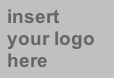  NEWSLETTEREVENTSMEETINGS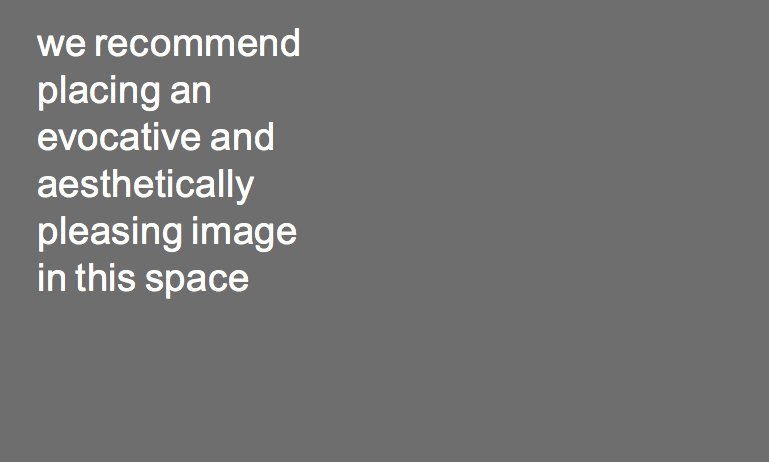 ADD TEXTConsider using this space to talk about how many people you’ve served in the past year.You could add links to important pages and/or quick ways to donate to your organization.Or add some interesting information about your organization in a space like this one.